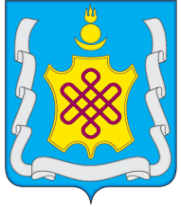 АДМИНИСТРАЦИЯ МУНИЦИПАЛЬНОГО РАЙОНА «АГИНСКИЙ РАЙОН»ПОСТАНОВЛЕНИЕ«12» августа 2020 г.                                                                             № 212пгт. Агинское212Об утверждении муниципальной программы «Развитие социальной сферы в муниципальном районе «Агинский район» на 2021 год»В соответствии со ст.179 Бюджетного Кодекса РФ, ст.15 Федерального закона от 06 октября 2003 года № 131-ФЗ «Об общих принципах организации местного самоуправления в Российской Федерации», Уставом муниципального района «Агинский район», в целях реализации государственной политики развития социальной сферы, администрация муниципального района «Агинский район» постановляет:1. Утвердить прилагаемую муниципальную программу «Развитие социальной сферы в муниципальном районе «Агинский район» на 2021 год» (прилагается). 2. Комитету финансов предусмотреть в бюджете муниципального района «Агинский район» на 2021 год ассигнования на реализацию муниципальной программы «Развитие социальной сферы в муниципальном районе «Агинский район» на 2021 год».3. Контроль за исполнением настоящего постановления возложить на заместителя Главы муниципального района «Агинский район» по социальному развитию Дугарову Д.М.5. Настоящее постановление вступает в силу со дня его официального обнародования.И. о главы муниципального района«Агинский район»						             Н.В. БабужаповПриложение к постановлению администрации муниципального района «Агинский район»от «___»_________2020 года № __Паспорт муниципальной программы «Развитие социальной сферы в муниципальном районе «Агинский район» на 2021 год»Содержание проблемы и обоснование необходимости ее решения программно-целевым методомРазработка Программы обусловлена необходимостью развития социальной сферы муниципального района «Агинский район» по всем направлениям, включающим вопросы создания комфортных условий для жизнедеятельности отдельным группам населения: инвалидам, маломобильным гражданам, лицам разных национальностей, конфессий; сохранения темпов снижения заболеваемости туберкулезом, профилактики и снижения подростковой преступности, повышения эффективности комплексных мер по обеспечению социального развития территории и поддержания стабильной общественно-политической обстановки в муниципальном районе «Агинский район». Приоритеты муниципальной ПрограммыМуниципальная программа направлена на сохранение и развитие социальной составляющей функционирования муниципального района «Агинский район», защиты интересов представителей всех групп населения независимо от национальной принадлежности, вероисповедания, состояния здоровья, материального благополучия.Цели, задачи и сроки реализации ПрограммыЦелями Программы являются:снижение уровня преступности на территории муниципального района «Агинский район», стабилизация обстановки;совершенствование взаимодействия органов системы профилактики преступлений и правонарушений, укрепление законности, правопорядка, защиты прав и свобод граждан;снижение прямых и косвенных экономических потерь и улучшение состояния здоровья населения, стабилизация эпидемиологической ситуации по туберкулезу;сохранение атмосферы взаимного уважения, формирование позитивного имиджа муниципального района «Агинский район» как территории, комфортной для проживания представителей различных национальностей, а также как политически и социально-экономически стабильной территории  для вложения инвестиций и ведения бизнеса. Задачи Программы:увеличение информированности населения о мерах профилактики туберкулеза;профилактика межнациональных и межконфессиональных конфликтов посредством информирования и просвещения жителей  о существующих национальных обычаях, традициях, культурах и религиях.5.Сроки реализации и этапы реализации ПрограммыМуниципальная программа реализуется в один этап в течение 2021 года.6.Мероприятия Программы	В целях реализации целей и задач Программы разработан Перечень мероприятий по каждой Подпрограмме.  7. Финансирование ПрограммыФинансирование Программы осуществляется за счет средств  бюджета муниципального района «Агинский район».  Общий объем финансирования Программы –550,0 тыс. рублей,  в том числе: Подпрограмма «Профилактика преступлений и правонарушений среди несовершеннолетних» - 120,0 тыс. рублей, Подпрограмма «Профилактика туберкулеза» - 10,0 тыс. рублей, Подпрограмма «Гармонизация межэтнических и межконфессиональных отношений» - _420_,0 тыс. рублей.Описание рисков реализации муниципальной ПрограммыПри реализации данной муниципальной программы отрицательное влияние может оказать общее снижение темпов социально-экономического развития и социального благополучия населения муниципального района «Агинский район», что, возможно, повлечет снижение качества жизни, напряженность на рынке труда, и отразится на состоянии уровня преступлений и правонарушений, в том числе и среди несовершеннолетних. Оценка социально-экономической эффективностимероприятий Программы. Целевые показатели и ожидаемые конечные результатыПрограмма имеет преимущественно социально ориентированный характер, поэтому показатели экономической и бюджетной эффективности определены как труднопрогнозируемые. Бюджетная эффективность Программы достигается за счет комплексного подхода к решению задач Программы, предусматривающего реализацию сбалансированной государственной национальной политики на муниципальном уровне.
Экономическая эффективность Программы достигается путем снижения уровня преступлений и правонарушений среди детей и подростков, снижения уровня заболеваемости и стабилизации уровня заболеваемости туберкулезом среди всех групп населения, создания положительного имиджа территории муниципального района «Агинский район», как территории социально-экономической стабильности.   Реализация Программы будет способствовать совершенствованию системы методических, правовых, организационных механизмов противодействия межнациональной и религиозной нетерпимости, усилению координации деятельности органов системы профилактики преступления и правонарушений, снижению рецидивной преступности.  Достижение положительных результатов на всех этапах реализации Программы обеспечивается системным анализом, комплексным подходом к планированию и реализации мероприятий Программы, мониторингом текущих, промежуточных и итоговых результатов.  Подпрограмма «Профилактика безнадзорности и правонарушений несовершеннолетних»Содержание проблемы и обоснование необходимости ее решения программно-целевым методомРазработка Программы обусловлена необходимостью проведения профилактических мероприятий по снижению уровня  преступлений и правонарушения среди несовершеннолетних.  Приоритеты муниципальной ПодпрограммыМуниципальная Подпрограмма направлена на принятие исчерпывающих мер по воспитательному воздействию на несовершеннолетних из группы «риска», а также профилактику асоциального поведения несовершеннолетних.  3.Цели, задачи и сроки реализации ПодпрограммыЦелями Подпрограммы являются: совершенствование взаимодействия органов системы профилактики преступлений и правонарушений, укрепление законности, правопорядка, защиты прав и свобод граждан;Задачи Программы:снижение уровня преступлений и правонарушений среди несовершеннолетних на территории муниципального района «Агинский район», стабилизация обстановки.4.Сроки реализации и этапы реализации ПодпрограммыМуниципальная программа реализуется в один этап в течение 2021 года.5. Финансирование ПодпрограммыФинансирование Подпрограммы осуществляется за счет средств  бюджета муниципального района «Агинский район» и составляет 120,0 тысяч рублей.6.Описание рисков реализации муниципальной ПодпрограммыПри реализации данной Подпрограммы отрицательное влияние может оказать общее снижение социального благополучия населения, что, возможно, повлечет снижение качества жизни, напряженность на рынке труда, и отразится на состоянии уровня преступлений и правонарушений, в том числе и среди несовершеннолетних. 7. Оценка социально-экономической эффективности мероприятий Подпрограммы. Целевые показатели и ожидаемые конечные результатыПодпрограмма имеет социально ориентированный характер, поэтому показатели экономической и бюджетной эффективности определены как труднопрогнозируемые. Социальная эффективность Подпрограммы достигается путем снижения уровня преступлений и правонарушений среди детей и подростков,  обеспечения эффективного взаимодействия органов системы профилактики.  Подпрограмма «Профилактика туберкулеза»Содержание проблемы и обоснование необходимости ее решения программно-целевым методомРазработка Подпрограммы обусловлена необходимостью  сохранения темпов снижения заболеваемости туберкулезом населения муниципального района «Агинский район».  Приоритеты муниципальной ПодпрограммыМуниципальная Подпрограмма направлена на проведение профилактических мероприятий по предупреждению заболевания туберкулезом.  3 .Цели, задачи и сроки реализации ПодпрограммыЦелями Программы являются:снижение прямых и косвенных экономических потерь и улучшение состояния здоровья населения, стабилизация эпидемиологической ситуации по туберкулезу;Задачи Программы:увеличение информированности населения о мерах профилактики туберкулеза;4.Сроки реализации и этапы реализации ПодпрограммыМуниципальная программа реализуется в один этап в течение 2021 года.5. Финансирование ПодпрограммыФинансирование Программы осуществляется за счет средств  бюджета муниципального района «Агинский район» и составляет 10,0  тысяч рублей.  6.Описание рисков реализации муниципальной ПодпрограммыПри реализации данной муниципальной Подпрограммы отрицательное влияние может оказать общее снижение уровня социального благополучия населения муниципального района «Агинский район», что, возможно, повлечет снижение качества жизни.7. Оценка социально-экономической эффективности мероприятий Подпрограммы. Целевые показатели и ожидаемые конечные результаты Экономическая эффективность Подпрограммы достигается путем снижения  и стабилизации уровня заболеваемости туберкулезом среди всех групп населения, увеличения информированности населения о мерах профилактики туберкулеза.   Подпрограмма «Гармонизация межнациональных и межконфессиональных отношений»Содержание проблемы и обоснование необходимости ее решения программно-целевым методомРазработка Программы обусловлена необходимостью  повышения эффективности комплексных мер по обеспечению социального развития территории и поддержания стабильной общественно-политической обстановки в муниципальном районе «Агинский район». Приоритеты муниципальной ПодпрограммыМуниципальная Подпрограмма направлена на сохранение и развитие межнационального и межконфессионального согласия, развитие и сохранение традиций народов, проживающих на территории муниципального района «Агинский район».3.Цели, задачи и сроки реализации ПодпрограммыЦелью Подпрограммы является:сохранение атмосферы взаимного уважения, формирование позитивного имиджа района как территории, комфортной для проживания представителей различных национальностей, а также как политически и социально-экономически стабильной территории  для вложения инвестиций и ведения бизнеса. Задача Подпрограммы:профилактика межнациональных и межконфессиональных конфликтов посредством информирования и просвещения жителей о существующих национальных обычаях, традициях, культурах и религиях.обеспечение участия команды МР «Агинский район» в соревнованиях и конкурсах Международного бурятского фестиваля «Алтаргана-2021»презентация особенностей территории (природных, социально-экономических) и творческого потенциала жителей  Агинского района, а также традиционных видов промысла и переработки сельскохозяйственной продукции гостям Международного бурятского фестиваля «Алтаргана-2021) 4.Сроки реализации и этапы реализации ПодпрограммыМуниципальная программа реализуется в один этап в течение 2021 года.5. Финансирование ПодпрограммыФинансирование Программы осуществляется за счет средств  бюджета муниципального района «Агинский район» и составляет 420,0 тысяч рублей. 6. Описание рисков реализации муниципальной ПодпрограммыНа данный момент явных или скрытых рисков реализации Подпрограммы на территории муниципального района «Агинский район» не наблюдается.  7. Оценка социально-экономической эффективности мероприятий Программы. Целевые показатели и ожидаемые конечные результатыПодпрограмма имеет преимущественно социально ориентированный характер, поэтому показатели экономической и бюджетной эффективности определены как труднопрогнозируемые. Экономическая эффективность Подпрограммы достигается путем создания положительного имиджа территории муниципального района «Агинский район», как территории социальной стабильности. Достижение положительных результатов определяется путем системного анализа текущей ситуации.  Перечень мероприятий муниципальной программы«Развитие социальной сферы в муниципальном районе«Агинский район» на 2021 год»Согласовано:Заместитель главы муниципального района«Агинский район»                                                                                            Д.М. ДугароваПредседатель комитета по финансамадминистрации муниципального района«Агинский район»                                                                                   Б.Ц. ДамбаринчиновПредседатель комитета образованияАдминистрации муниципального района« Агинский район»                                                                                             С.Б.МункуеваПредседатель комитета культуры, спорта и молодежной политики администрации муниципального района «Агинский район»                                                                                            Х.Д. ДугароваНачальник отдела правового обеспеченияадминистрации муниципального района «Агинский район»                                                                                              З.Ш. АрднаевПолное наименованиеМуниципальная программа «Развитие социальной сферы в муниципальном районе «Агинский район» на 2021 год»  (далее - Программа)Заказчик и разработчик ПрограммыАдминистрация муниципального района «Агинский район»Цели ПрограммыУкрепление на территории Агинского района законности, правопорядка, защиты прав и свобод граждан;Повышение качества профилактики, раннего выявления и лечения туберкулеза;Сохранение атмосферы взаимного уважения к национальным и конфессиональным традициям и обычаям народов, проживающих на территории Агинского района; формирование позитивного имиджа Агинского района как территории, комфортной для проживания представителей различных национальностей, а также как политически и социально-экономически стабильного района для вложения инвестиций и ведения бизнесаОсновные задачи ПрограммыСовершенствование взаимодействия органов местного самоуправления, правоохранительных, контролирующих органов, учреждений социальной сферы, общественных объединений правоохранительной направленности;Совершенствование противотуберкулезной работы среди населения;Обеспечение укрепления межэтнического и межконфессионального сотрудничества; профилактика межнациональных и межконфессиональных конфликтов посредством информирования и просвещения жителей Агинского района о существующих национальных обычаях, традициях, культурах и религиях.Входящие                                  в состав Программы подпрограммыПодпрограмма   «Профилактика безнадзорности и правонарушений несовершеннолетних»;Подпрограмма «Профилактика туберкулеза»;   Подпрограмма «Гармонизация межнациональных и                                              межконфессиональных отношений»;Объем финансовых ресурсов, запланированных по ПрограммеОбщий объем финансирования Программы за счет средств бюджета муниципального Агинского района -   550 тыс.рублей   Показатели эффективности ПрограммыПрограмма имеет преимущественно социально- ориентированный характер, поэтому показатели экономической и бюджетной эффективности определены как труднопрогнозируемые.  Показатели социальной эффективности: повышение эффективности работы в сфере профилактики правонарушений, направленной на активизацию борьбы с пьянством, наркоманией, преступностью, безнадзорностью, беспризорностью несовершеннолетних, незаконной миграцией, ресоциализацией лиц, освободившихся из мест лишения свободы; снижение уровня преступности на территории муниципального района «Агинский район»;стабилизация и в дальнейшем снижение уровня заболеваемости туберкулезом, инфицированности туберкулезом и смертности от туберкулеза;обеспечение гармоничной социально-политической обстановки на территории района, укрепление позитивного имиджа Агинского района,  расширение и совершенствование этнокультурной и конфессиональной составляющих.Срок реализации Программы2021 годСтоимость разработки ПрограммыПрограмма разработана за счет текущего финансированияИсполнители ПрограммыКомитет образования;Комитет культуры, спорта и молодежной политики;Отдел правового обеспечения и закупок;Отдел организационного и документационного обеспечения;Комиссия по делам несовершеннолетних во взаимодействии с МО МВД России «Агинский», ГКУ «Центр занятости населения Агинского района», ГУЗ «Агинская окружная больница», ГУЗ «Краевой противотуберкулезный диспансер № 2», органами МСУ Агинского района, отделением УФМС России по Забайкальскому краю в Агинском районе Система управления и контроль за выполнением ПрограммыОбщий контроль за выполнением Программы осуществляет  заместитель Главы муниципального района «Агинский район» по социальному развитию.Контроль за финансированием Программы осуществляет комитет по финансам.1.  Подпрограмма «Профилактика безнадзорности и правонарушений несовершеннолетних»1.  Подпрограмма «Профилактика безнадзорности и правонарушений несовершеннолетних»1.  Подпрограмма «Профилактика безнадзорности и правонарушений несовершеннолетних»1.  Подпрограмма «Профилактика безнадзорности и правонарушений несовершеннолетних»1.  Подпрограмма «Профилактика безнадзорности и правонарушений несовершеннолетних»№Наименование мероприятияисполнителиПотребность в финансовых ресурсахИсточник финансирования123451.1.Предупреждение правонарушений и преступлений несовершеннолетних.1.1.Предупреждение правонарушений и преступлений несовершеннолетних.1.1.Предупреждение правонарушений и преступлений несовершеннолетних.1.1.Предупреждение правонарушений и преступлений несовершеннолетних.1.1.Предупреждение правонарушений и преступлений несовершеннолетних.1.1.1.Проведение семинаров и лекций с целью профилактики правонарушений и пропаганды здорового образа жизни в рамках месячника правовых знаний;ПДН МО МВД России «Агинский», комитет образования, КДН и ЗП МР «Агинский район»0,01.1.2.Организация и проведение слета профильных отрядов «Юный друг полиции»ПДН МО МВД России «Агинский», комитет образования, КДН и ЗП МР «Агинский район»15,01.1.3.Организация акции «Спорт-залог здоровья»ПДН МО МВД России «Агинский», комитет образования, КДН и ЗП МР «Агинский район»5,01.1.4.Приобретение ГСМ на транспортировку детей, находящихся в социально-опасном положении в реабилитационные центры и больницы Забайкальского краяКомитет образования, отдел опеки и попечительства10,01.1.5.Приобретение ГСМ на проведение месячника правовых знанийКДН и ЗП МР «Агинский район»10,01.1.6.Приобретение ГСМ для организации профилактических рейдов по несовершеннолетним и семьям, состоящим на учетеКДН и ЗП МР «Агинский район»30,01.2. Научно-методическое сопровождение профилактики безнадзорности и правонарушений несовершеннолетних1.2. Научно-методическое сопровождение профилактики безнадзорности и правонарушений несовершеннолетних1.2. Научно-методическое сопровождение профилактики безнадзорности и правонарушений несовершеннолетних1.2. Научно-методическое сопровождение профилактики безнадзорности и правонарушений несовершеннолетних1.2. Научно-методическое сопровождение профилактики безнадзорности и правонарушений несовершеннолетних1.2.1.Проведение районного семинара-практикума для специалистов образовательных организаций:- «Организация профилактической работы с детьми «группы риска»;- для классных руководителей, социальных педагогов по медико-психолого-педагогическим проблемам работы с несовершеннолетними, склонными к совершению противоправных действий, их семьями;- по правилам дорожного движения, профилактике дорожного т травматизма  ПДН МО МВД России «Агинский», комитет образования, КДН и ЗП МР «Агинский район»0,01.2.2.Проведение в образовательных организациях лекториев по правовым знаниямКомитет образования0,01.3.Профилактика алкоголизма, наркомании, токсикомании, табакокурения несовершеннолетних1.3.Профилактика алкоголизма, наркомании, токсикомании, табакокурения несовершеннолетних1.3.Профилактика алкоголизма, наркомании, токсикомании, табакокурения несовершеннолетних1.3.Профилактика алкоголизма, наркомании, токсикомании, табакокурения несовершеннолетних1.3.Профилактика алкоголизма, наркомании, токсикомании, табакокурения несовершеннолетних1.3.1.Выезд группы специалистов в детский оздоровительно-образовательный центр «Нарасун» с целью пропаганды здорового образа жизни среди несовершеннолетнихПДН МО МВД России «Агинский», комитет образования, КДН и ЗП МР «Агинский район»5,01.3.2Проведение лекций и семинаров по пропаганде здорового образа жизни среди несовершеннолетнихПДН МО МВД России «Агинский», комитет образования, КДН и ЗП МР «Агинский район»0,01.3.3Размещение рекламы антинаркотической направленности и распространение информационно-методических брошюр по профилактике правонарушений среди несовершеннолетних в образовательных организацияхКомитет образования, Комитет культуры, спорта и молодежной политики, КДН и ЗП МР «Агинский район» 5,01.3.4.Организация выезда несовершеннолетних в музей патологии ЧГМАКомитет образования, КДН и ЗП МР «Агинский район»,15,01.3.5.Выезд несовершеннолетних в воинскую часть п.ПесчанкаКомитет образования, КДН и ЗП МР «Агинский район»,15,01.4.Организация отдыха и трудовой занятости несовершеннолетних в летний период1.4.Организация отдыха и трудовой занятости несовершеннолетних в летний период1.4.Организация отдыха и трудовой занятости несовершеннолетних в летний период1.4.Организация отдыха и трудовой занятости несовершеннолетних в летний период1.4.Организация отдыха и трудовой занятости несовершеннолетних в летний период1.4.1.Проведение в каникулярное время культурно-спортивных мероприятий с несовершеннолетними, состоящими на учетеКомитет образования, КДН и ЗП МР «Агинский район», комитет культуры, спорта и молодежной политики, ПДН МО МВД России «Агинский», 5,01.5. Оказание социальной помощи несовершеннолетним, осужденным без изоляции от общества1.5. Оказание социальной помощи несовершеннолетним, осужденным без изоляции от общества1.5. Оказание социальной помощи несовершеннолетним, осужденным без изоляции от общества1.5. Оказание социальной помощи несовершеннолетним, осужденным без изоляции от общества1.5. Оказание социальной помощи несовершеннолетним, осужденным без изоляции от общества1.5.1.Организация социальной реабилитации несовершеннолетних, освободившихся из мест лишения свободы, осужденных без изоляции от обществаОтдел организационного и документационного обеспечения0,01.5.2Оказание помощи в восстановлении документов лицам, состоящим на учете в УИИ.Отделение УФМС России по Забайкальскому краю в Агинском районе5,0Итого по Подпрограмме  Итого по Подпрограмме  120,0районныйПодпрограмма «Профилактика туберкулеза»Подпрограмма «Профилактика туберкулеза»Подпрограмма «Профилактика туберкулеза»Подпрограмма «Профилактика туберкулеза»Подпрограмма «Профилактика туберкулеза»2.1.Подготовка и распространение санитарно-просветительных материалов по профилактике туберкулезаГУЗ «ЗабКТБ» №2, комитет образования0,02.2.Проведение обучающих семинаров среди медицинских работников общей лечебной сети,  по профилактике и раннему выявлению туберкулезаГУЗ «ЗабКТБ» №20,02.3.Обеспечение флюорографического осмотра населения района не менее чем у 90 %ГУЗ «АОБ»ГУЗ «ЗабКТБ» №20,02.4.Обеспечение регулярного патронажа очагов туберкулезной инфекции ГУЗ «ЗабКТБ» №20,02.5.Проведение обучающих семинаров среди медицинских работников общей лечебной сети, медицинских работников образовательных организаций по профилактике и раннему выявлению туберкулезаГУЗ «ЗабКТБ» №2, комитет образования0,02.6.Обеспечение транспортировки инфицированных детей, находящихся в ТЖС,  в лечебное учреждение г.КраснокаменскаКДН и ЗП МР «Агинский район»10,0Итого по «Подпрограмме»Итого по «Подпрограмме»10,0Подпрограмма «Гармонизация межнациональных и                                              межконфессиональных отношений»Подпрограмма «Гармонизация межнациональных и                                              межконфессиональных отношений»Подпрограмма «Гармонизация межнациональных и                                              межконфессиональных отношений»Подпрограмма «Гармонизация межнациональных и                                              межконфессиональных отношений»Подпрограмма «Гармонизация межнациональных и                                              межконфессиональных отношений»3.1.Мониторинг нормативно-правового обеспечения в сфере межнациональных и межконфессиональных отношенийКомитет правового и кадрового обеспечения0,03.2.Развитие национально-культурного взаимодействия представителей различных национальностей и конфессий, представленных на территории района.Отдел организационного и документационного обеспечения0,03.3.Организация проведения мероприятий, направленных на укрепление межнациональной и межконфессиональной солидарности среди жителей района.Комитет культуры, спорта и молодежной политики, комитет образования5,03.4.Организация участия в региональных  конкурсах проектов по сохранению национальных традиций и религиозных обычаев среди национально-культурных, религиозных и иных общественных объединений.Комитет культуры, спорта и молодежной политики, комитет образования5,03.5.Организация создания, изготовления и распространения социальной рекламы по вопросам межнациональных и межконфессиональных отношений.  Отдел организационного и документационного обеспечения20,03.6.Обеспечение участия в проведении социологических исследований по вопросам межнациональных и межконфессиональных отношений.Отдел организационного и документационного обеспечения0,03.7.Приобретение сувенирной продукции Отдел организационного и документационного обеспечения50,03.8.Обеспечение участия в конкурсах Международного бурятского фестиваля «Алтаргана-2020»Комитет культуры, спорта и молодежной политики, комитет образования200,03.9.Обеспечение приема Главы района Управление обеспечения деятельности 100,04.0.Изготовление рекламных баннеров, афишОтдел организационного и документационного обеспечения30,0Итого по ПодпрограммеИтого по Подпрограмме 420,0Всего по Программе 550,0